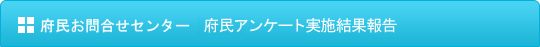 ◆ 2011年9月　府民の方へアンケートを実施しました！よりよいお問合せセンターづくりのために、府民の方からたくさんのご意見をいただきました。
ご協力ありがとうございました！！■　調査結果
　　アンケート依頼総数：561件（前回567件）
　　（回答524件（前回531件）　未回答37件（前回36件））１　認知経路
Q1　【府民お問合せセンター】の電話番号はどちらでお知りになられましたか？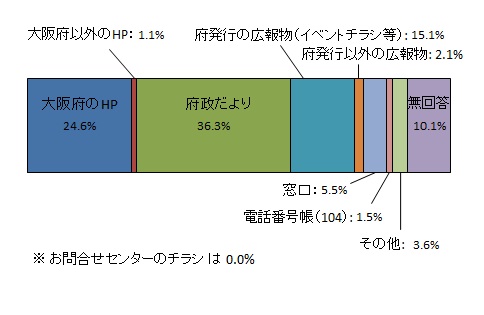 ２　クイックダイヤル（＃8001）利用の検証
Q2　【府民お問合せセンター】の電話番号は＃8001と06-6910-8001の2つがありますが、今日はどちらの番号におかけになりましたか？　※直通入電の場合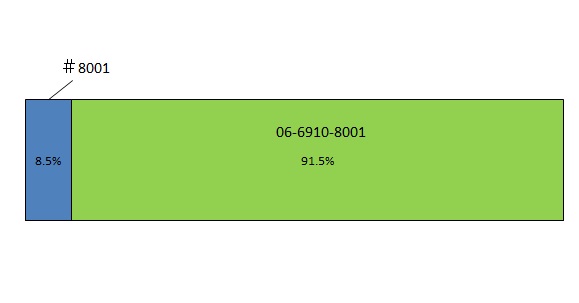 ３　応対に対する意見（オペレーターについて）
Q3　応対時間や、話すスピード・言葉づかいなど、わたくしの応対で、よかった点、
　　　気になる点などを簡単にお聞かせいただけませんか？■　府民の声（一部抜粋）　【話し方について】
　・ わかりやすく丁寧
　・ 滑舌が良くわかりやすかった
　・ スピードがゆっくりでよいテンポだった　【案内・応対全般】
　・ 的確（正確）に案内してもらえた
　・ 役所の冷たいイメージではなく、温かく丁寧に対応して貰えて良かった
　・ 簡潔でよかった
　・ 思っていた以上に丁寧に教えて頂き電話のやり取りでPC操作方法も良くわかった
　　おかげで何度も問合せすることなく一度で済んだ　【不満点】
　・ 電話がなかなかつながらない
　・ 保留時間が長い
　・ 声が小さかった
　・ お客様とう呼び方が腑に落ちない４　府民満足度（センター全体のサービスについて）
Q4　わたくしの応対を含めまして、総合して府民お問合せセンターのサービスは
　　　10点満点で何点いただけますでしょうか？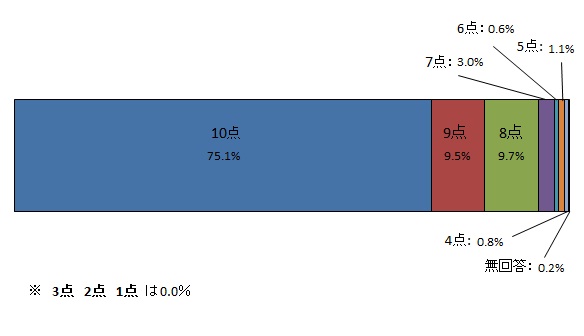 　　　　【平均点9.5点】■　アンケートを終えて　　今回のアンケートは、524名の方にご回答いただきました。
　　まことにありがとうございました！１．調査日時2011年9月1日　木曜日から9月8日　木曜日
（土、日、祝を除く6日間実施）
9時から18時２．調査目的１　府民お問合せセンターの認知経路調査
２　クイックダイヤル（＃8001）利用の検証
３　オペレーターの対応評価調査
４　府民お問合せセンターの応対満足度調査３．調査方法府民からの電話による問合せの際に、オペレーターがアンケート形式でヒアリング